Ripassiamo come Nadège ci ha insegnato a fare le divisioni!1) Scrivo i multipli "fondamentali" del divisore, che mi aiutano con la stima e sono facili da trovare;2) Scelgo un numero per cui moltiplicare il divisore per "svuotare" il dividendo;3) Faccio la sottrazione per trovare quanto resta del dividendo dopo lo svuotamento;Ripeto questi passaggi fino a trovare un resto in cui il divisore non è più contenuto.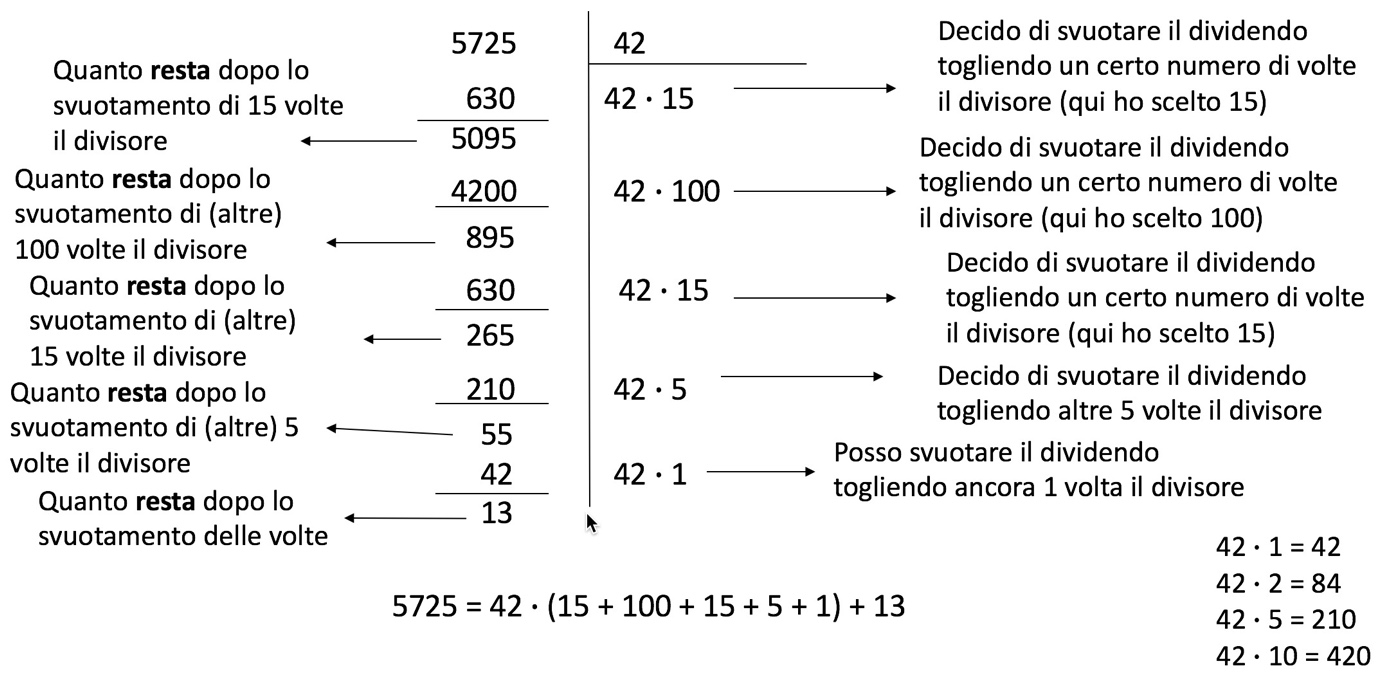 Svolgere tutte le seguenti divisioni con la canadese e scrivere il risultato in modo che sia matematicamente comprensibile.14490 : 1218170 : 7PROBLEMA Anna svolge sul quaderno la divisione 1632 : 4 e poi scrive questo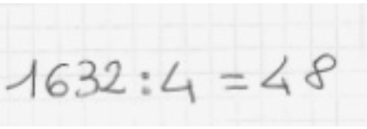 Dove pensi possa aver sbagliato Anna? Come potresti spiegarlo il suo errore?